                                         СОДЕРЖАНИЕВВЕДЕНИЕ……………………………………………………………………31 Общее сведения об организации ………………………………………..…42 Производственная структура организации………………………………..83 Характеристика документооборота, обеспечивающего деятельность организации                         ……………………………………………….....114 Анализ должностных инструкций сотрудников организации…….……155 Описание и оценка рабочих мест…………………………………………20ЗАКЛЮЧЕНИЕ…………………………………………………………..….23БИБЛИОГРАФИЧЕСКИЙ СПИСОК…………...………………………….25ОТЗЫВ………………………………………………………………………..26ВВЕДЕНИЕЦель прохождения практики состоит:Целью практики является разработка комплекса научно-методических рекомендаций по совершенствованию организации и управления энергетическими предприятиями.- Сбор данных необходимых по теме ВРБ- научиться выявлять проблемы на основе анализа деятельности экономи- ческих агентов, анализа конкретных ситуаций;- научиться использовать современные информационные технологии для решения поставленных задач;- научиться систематизировать и обобщать информацию, редактировать и рецензировать тексты;- научиться комплексно решать исследовательские или проектные задачи по видам профессиональной деятельности и др;Объектом исследования практики является строительная компания ООО «СанСтрой»Основные задачи практики:- закрепление и углубление теоретических знаний и практических навыков, полученных при изучении общепрофессиональных и профессиональных дисциплин, а также дисциплин профиля;- изучение системы информационного обеспечения процесса управления деятельностью предприятия;- изучение производственно-экономической деятельности предприятия;- приобретение навыков анализа экономической информации, опыта самостоятельного выполнения расчетов различных показателей по профилю направления в условиях действующего предприятия;- сбор, обобщение и анализ материалов для выполнения выпускной квалификационной работы.1 ОБЩИЕ СВЕДЕНИЯ ОБ ОРГАНИЗАЦИИОбщество с ограниченной ответственностью "СанСтрой" было образовано в 2014 году в соответствии со свидетельством о государственной регистрации юридического лица от 08.06.2014 г. и действует на основании Устава, который определяет цели и задачи его деятельности. Учредителями предприятия являются физические лица.В соответствии с выданной лицензией ООО "СанСтрой" имеет право осуществлять следующие виды работ:. Общестроительные работы:Каменные работы, устройство бетонных и железобетонных конструкций,Монтаж деревянных конструкций,Изоляционные работы,Монтаж легких ограждений и конструкций,Кровельные работы,Благоустройство территории,Осуществление функций генерального подрядчика,Отделочные работы.Устройство полов.. Санитарно-технические работы:Работы по устройству наружных инженерных сетей и коммуникаций,Работы по устройству внутренних инженерных систем и оборудования,. Специальные работы:Специальные бетонные работы.Монтаж стальных конструкций.Выполнение функций заказчика-застройщика.Строительство - это вид предпринимательской деятельности, где объектами действия являются строительство или реконструкция предприятия, здания (в том числе жилого дома), сооружения или иного объекта, а также выполнение монтажных работ, пусконаладочных и иных неразрывно связанных со строящимся объектом работ. Кроме того, к строительству относятся также работы по капитальному ремонту зданий и сооружений.Под строительными организациями понимаются организации различных организационно-правовых форм, выполняющие строительные работы и имеющие согласно законодательству Российской Федерации статус юридического лица.Деятельность строительных организаций регламентируется Главой 37 ГК РФ, параграф 3 "Строительный подряд", статьи 740-757.По договору строительного подряда подрядчик обязуется в установленный договором срок построить по заданию заказчика определенный объект либо выполнить иные строительные работы, а заказчик обязуется создать подрядчику необходимые условия для выполнения работ, принять их результат и уплатить обусловленную цену (ст.740 ГК РФ).Договором строительного подряда должны быть определены состав и содержание технической документации, а также должно быть предусмотрено, какая из сторон, и в какой срок предоставляет соответствующую документацию. Подрядчик обязан осуществлять строительство и связанные с ним работы в соответствии с технической документацией, определяющей объем, содержание работ и другие, предъявляемые к ним требования, и со сметой, определяющей цену работ (ст.743 ГК РФ).Заказчик вправе вносить изменения в техническую документацию, если вызываемые этим дополнительные работы по стоимости не превышают 10 % указанной в смете общей стоимости строительства и не меняют характера предусмотренных в договоре строительного подряда работ. Внесение в техническую документацию изменений в большем объеме осуществляется на основе согласованной сторонами дополнительной сметы (ст.744 ГК РФ).Заказчик вправе осуществлять контроль и надзор за ходом и качеством выполняемых работ, соблюдением сроков их выполнения (графика), качеством предоставляемых подрядчиком материалов, а также правильностью использования подрядчиком материалов заказчика, не вмешиваясь при этом в оперативно-хозяйственную деятельность подрядчика.Заказчик, обнаруживший при осуществлении контроля и надзора за выполнением работ отступления от условий договора строительного подряда, которые могут ухудшить качество работ, или иные их недостатки, обязан немедленно заявить об этом подрядчику. Заказчик, не сделавший такого заявления, теряет право в дальнейшем ссылаться на обнаруженные им недостатки.Подрядчик обязан исполнять полученные в ходе строительства указания заказчика, если такие указания не противоречат условиям договора строительного подряда и не представляют собой вмешательство в оперативно-хозяйственную деятельность подрядчика.Подрядчик, ненадлежащим образом выполнивший работы, не вправе ссылаться на то, что заказчик не осуществлял контроль и надзор за их выполнением, кроме случаев, когда обязанность такой контроль и надзор возложена на заказчика законом (ст.748 ГК РФ).Предельный срок обнаружения ненадлежащего качества строительных работ составляет 5 лет (ст.756 Г К РФ).Обязанность по обеспечению строительства материалами, в том числе деталями и конструкциями, или оборудованием несет подрядчик, если договором не предусмотрено иное (ст.745 ГК РФ).Необходимо отметить более сильное влияние рыночного спроса и конкуренции на деятельность предприятия. В первую очередь это связано с особенностями строительного производства. Спецификой строительных организаций является также то. что плата за строительство объектов перечисляется не сразу после готовности объекта, а в течение неопределенного времени, что отнюдь не способствует укреплению финансового состояния предприятий. Негативной стороной таких заказов является то, что из-за нарушения графика поступления средств на строительство объектов от заказчиков, увеличивается риск сбоев в строительстве объектов. Поэтому одной из проблем, причем довольно сложной в отношении решения, предприятий и организаций строительной отрасли является борьба с дебиторской задолженностью. В этой связи особое значение приобретает выбор клиентов и заказчиков.2 ПРОИЗВОДСТВЕННАЯ СТРУКТУРА ОРГАНИЗАЦИИПод производственной структурой предприятия понимают состав входящих в него подразделений производственного назначения, их соотношения, формы взаимосвязей и территориальное размещение.Производственная структура представляет собой состав производственных звеньев, организаций по обслуживанию работников, а также организаций по управлению предприятием, их количество, величину и соотношение между ними по размеру занятых площадей, численности работников, пропускной способности. В ООО «СанСтрой» общая структура выглядит следующим образом: в состав общества входят органы управления, производственная структура и организации по обслуживанию работников.В строительстве различают основные, вспомогательные и обслуживающие сторонние предприятия, а также участки, цехи, хозяйства, отделы, входящие в состав строительного предприятия. Их совокупность является производственной структурой строительной организации.К участкам, выполняющим основные строительно-монтажные и заготовительные процессы можно относить строительно-монтажные, заготовительные, сборочные, специализированные цеха.К участкам, выполняющим вспомогательные технологические процессы, относятся ремонтно-механические службы, энергетические, временного теплоснабжения, временного водоснабжения и канализации.К участкам, выполняющим обслуживающие процессы, относятся участки контроля, охраны труда, транспортные, складские.В ООО "СанСтрой" можно выделить производственный и обслуживающий участки ( рис.1.1). 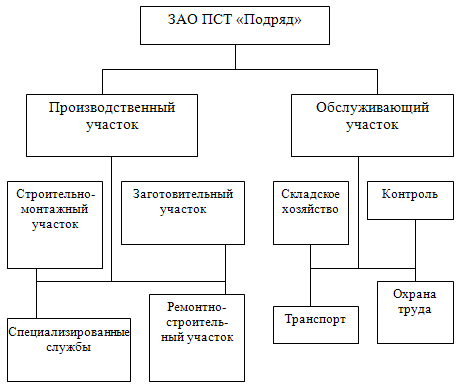 Рис. 1.1.  Производственная  структура  ООО  "СанСтрой"           К производственному участку относятся строительно-монтажный участок, включающий строительно-монтажные бригады; ремонтно-строительный участок, включающий ремонтно-строительные бригады; заготовительный участок, к которому относится снабжение; и специализированные производственные службы, включающие бригады работ в особых условиях и отдел сбыта.         К обслуживающему участку предприятия относится транспортный отдел, складское хозяйство, отдел охраны труда и участок контроля, включающий аппарат управления, отдел учета, планово-экономический отдел, бухгалтерию.При подготовке к производству строительно-монтажных работ разработаны проекты производства работ, переданы и приняты закрепленные на местности знаки геодезической разбивки по частям зданий и видам работ.Бригады, в зависимости от характера работы, сформированы комплексными. Комплексные бригады, как правило, созданы укрупненными для производства законченной строительной продукции, укрупненного этапа работ, конструктивного узла.Охрана труда рабочих обеспечивается выдачей администрацией необходимых средств индивидуальной защиты (специальной одежды, обуви и других), выполнением мероприятий по коллективной защите рабочих (ограждения, освещение, вентиляция, защитные и предохранительные устройства и приспособления и т.д.), санитарно-бытовыми помещениями и устройствами в соответствии с действующими нормами и характером выполняемых работ. Рабочим созданы необходимые условия труда, питания и отдыха.В процессе производства строительно-монтажных работ соблюдаться требования ГОСТ и СНиП по технике безопасности в строительстве.Режим работы предприятия - 40-часовая рабочая неделя, 8-часовой рабочий день с часовым перерывом на обеденное время.         3 ХАРАКТЕРИСТИКА ДОКУМЕНТООБОРОТА, ОБЕСПЕЧИВАЮЩЕГО ДЕЯТЕЛЬНОСТЬ ОРГАНИЗАЦИИАнализ финансового состояния организации заключается в оценке её основных финансовых показателей, в анализе структуры себестоимости выпускаемой продукции, в анализе эффективности использования основных средств, в анализе прибыли и убытков организации. Информационной базой для проведения анализа финансово-экономического состояния предприятия является бухгалтерская отчетность. Отчетность организации (хозяйствующего субъекта) - это система показателей, отражающая результаты и условия ее работы за определённый период .Анализ финансово-экономического состояния предприятия в основном базируется на бухгалтерской отчетности предприятия.Годовая отчетность состоит из - Бухгалтерского баланса;         - Отчета о финансовых результатах (бывший отчет о прибылях и убытках);          - Приложений к ним. Период анализа – с 2014 года по 2016 год.Таблица 1. Бухгалтерский баланс ООО « СанСтрой» за2014-2016гТаблица 2 Динамика основных финансово-экономических показателей ООО « СанСтрой»Исходя из данных таблицы, можно сделать вывод, что все показатели имеют тенденцию к снижению. Так расходы по обычной деятельности в 2016 году по сравнению с 2015 годом сократились на 585  тыс. руб., выручка от реализации продукции, услуг сократилась на 452 тыс. руб. Прибыль до налогообложения в 2016 году по сравнению с 2015 годом выросла на 1тыс. руб.Чистая прибыль ООО "САНСТРОЙ" за 2016 год составила 78,00 тыс. руб. по сравнению с 84,00 тыс. руб. годом ранее. Объем продаж компании "САНСТРОЙ" снизился на 8,44% до 4,90 млн. руб. Cебестоимость продукции за отчетный составила 4,67 млн. руб. Компания "САНСТРОЙ" за 2016 год получила прибыль от продаж в 238,00 тыс. руб., что в 2,27 раза выше показателя	за аналогичный период прошлого года.	
Примечания 1. Указывается отчетный год. 2. Указывается предыдущий год. 3. Указывается год, предшествующий предыдущему.4. Включая основные средства, незавершенные капитальные вложения в основные средства.5. Включая результаты исследований и разработок, незавершенные вложения в нематериальные активы, исследования и разработки, отложенные налоговые активы.6. Включая дебиторскую задолженность.7. За минусом налога на добавленную стоимость, акцизов.8. Включая себестоимость продаж, коммерческие и управленческие расходы.9. Включая текущий налог на прибыль, изменение отложенных налоговых обязательств и активов. 10. Некоммерческая организация вместо показателей "Капитал и резервы" включает показатели "Целевые средства", "Фонд недвижимого и особо ценного движимого имущества и иные целевые фонды". 11. В случае существенности информация о доходах и расходах организации раскрывается в приложении к бухгалтерскому балансу и отчету о целевом использовании средств	 применительно	к составу показателей отчета о финансовых результатах настоящего приложения.Документооборот предприятия представляет собой регистрацию входящих, исходящих документов, их визирование и дальнейшее хранение. После проведения торгов и определения победителя заказчик заключает договор о производстве проектных и изыскательских работ с проектной организацией. Затем проектной организации выдается задание на проектирование, в соответствие с которым проектная организация осуществляет разработку проектной и рабочей документации. После этого весь проект проходит государственную экспертизу. Проектная документация выдается заказчику, а так же остается в архиве предприятия.        4 АНАЛИЗ ДОЛЖНОСТНЫХ ИНСТРУКЦИЙ СОТРУДНИКОВ ОРГАНИЗАЦИИГоворя о коллективе, работающем на ООО «СанСтрой», можно сказать, что состоит он из 26 человек, включая генерального директора. Если говорить о распределенности рабочих по функциям и управлениям, то мы получим следующую картину:Коммерческое управление. (2 человек, включая генерального директора), склад (2 человека), финансово – экономическое управление (1 человек), транспортное управление (4 человека),охрана труда ( 4 человека),строительная бригада(13 человек).Генеральный директор1.1. Руководит в соответствии с действующим законодательством производственно-хозяйственной и финансово-экономической деятельностью предприятия, неся всю полноту ответственности за последствия принимаемых решений, сохранность и эффективное использование имущества предприятия, а также финансово-хозяйственные результаты его деятельности.1.2. Организует работу и эффективное взаимодействие всех структурных подразделений, цехов и производственных единиц, направляет их деятельность на развитие и совершенствование производства с учетом социальных и рыночных приоритетов, повышение эффективности работы предприятия, рост объемов сбыта продукции и увеличение прибыли, качества и конкурентоспособности производимой продукции, ее соответствие мировым стандартам в целях завоевания отечественного и зарубежного рынка и удовлетворения потребностей населения в соответствующих видах отечественной продукции.1.3. Обеспечивает выполнение предприятием всех обязательств перед федеральным, региональным и местным бюджетами, государственными внебюджетными социальными фондами, поставщиками, заказчиками и кредиторами, включая учреждения банка, а также хозяйственных и трудовых договоров (контрактов) и бизнес-планов.1.4. Принимает меры по обеспечению предприятия квалифицированными кадрами, рациональному использованию и развитию их профессиональных знаний и опыта, созданию безопасных и благоприятных для жизни и здоровья условий труда, соблюдению требований законодательства об охране окружающей среды.Главный бухгалтерОсуществляет организацию бухгалтерского учета хозяйственно-финансовой деятельности и контроль за экономным использованием материальных, трудовых и финансовых ресурсов, сохранностью собственности учреждения. Формирует в соответствии с законодательством о бухгалтерском учете учетную политику, исходя из структуры и особенностей деятельности учреждения, необходимости обеспечения его финансовой устойчивости. Возглавляет работу по подготовке и принятию рабочего плана счетов, форм первичных учетных документов, применяемых для оформления хозяйственных операций, по которым не предусмотрены типовые формы, разработке форм документов внутренней бухгалтерской отчетности, а также обеспечению порядка проведения инвентаризаций, контроля за проведением хозяйственных операций, соблюдения технологии обработки бухгалтерской информации и порядка документооборота.Организует учет имущества, обязательств и хозяйственных операций, поступающих основных средств, товарно-материальных ценностей и денежных средств, своевременное отражение на счетах бухгалтерского учета операций, связанных с их движением, учет издержек производства и обращения, исполнения смет расходов, реализации продукции, выполнения работ (услуг), результатов хозяйственно-финансовой деятельности учреждения, а также финансовых, расчетных и кредитных операций. Обеспечивает законность, своевременность и правильность оформления документов, составление экономически обоснованных отчетных калькуляций себестоимости продукции, выполняемых работ (услуг), расчеты по заработной плате, правильное начисление и перечисление налогов и сборов в федеральный, региональный и местный бюджеты, страховых взносов в государственные внебюджетные социальные фонды, платежей в банковские учреждения, средств на финансирование капитальных вложений, погашение в установленные сроки задолженностей банкам по ссудам, а также отчисление средств на материальное стимулирование работников учреждения.Мастер строительных и монтажных работ-. Организация оперативного учета выполнения производственных заданий и поступления строительных материалов, изделий и конструкций.-Обеспечение выполнения плана строительно-монтажных работ на участке.-. Обеспечение работников приспособлениями, инструментами, средствами малой механизации, спецодеждой, транспортом и защитными средствами.- Руководство работниками участка.- Контроль соблюдения работниками техники безопасности при выполнении строительных работ.- Контролирует соблюдение технологической последовательности производства строительных работ и обеспечение их должного качества.- Обеспечивает выполнение плана строительно-монтажных работ на своем участке в соответствии с рабочими чертежами, производственным планом, проектом производства работ и нормативной документацией.- Производит разбивочные работы, геодезический контроль в ходе выполнения технологических операций и замеры объемов строительно-монтажных работ.- Обеспечивает разумное использование на участке строительных машин, транспортных средств, механизмов и экономное расходование материалов.- Организует приемку изделий, материалов, конструкций, их складирование и учет.- Производит расстановку бригад и отдельных работников на участке, устанавливает их производственные задания, осуществляет производственный инструктаж.- Оформляет документы по учету рабочего времени, простоев и выработки.- Организует оперативный учет ежедневного выполнения производственных заданий и поступления строительных материалов, изделий и конструкций.- Принимает законченные работы, выдает наряды на работы.- Обеспечивает условия для освоения и выполнения работниками установленных норм выработки.Заместитель директора по кадрам и сбыту- Планирование и руководство деятельностью строительной организации в области капитального строительства. - Техническое обеспечение капитального строительства и производства строительных работ. -Контроль за соблюдением стандартов качества строительных работ- Руководит работами по капитальному строительству.- Определяет политику использования инвестиционных ресурсов, распределяет их концентрацию на пусковых объектах. - Принимает меры к сокращению объема незавершенного строительства. - Обеспечивает техническое перевооружение и реконструкцию строительных мощностей организации. - Возглавляет работу по улучшению и удешевлению проектно-изыскательских работ, совершенствованию организации производства строительных работ и внедрению прогрессивных методов строительства, сокращению издержек на осуществление строительных работ и повышению качества, а также сокращению сроков их проведения. - Руководит разработкой перспективных и текущих планов капитального строительства, а также планов ввода в эксплуатацию основных производственных средств, площадей и мощностей. - Обеспечивает составление заявок на строительные материалы и оборудование для вновь вводимых объектов, титульных списков на строительство. - Обеспечивает выполнение работ, предусмотренных в титульных списках, сокращение сроков окупаемости капитальных вложений.-Обеспечивает оперативное руководство отделами: кадровым,  сбыта, сметно-договорным.          5 ОПИСАНИЕ И ОЦЕНКА РАБОЧИХ МЕСТРабочее место — это совокупность задач, функций и ответственностей, выполняемых специалистом для осуществления своей должности в организации.Оценка рабочих мест, или инспекция труда, — это независимая проверка работы с целью:• анализа содержания труда, ее проверки на степень адекватности и оптимальности для выполнения конкретной функции в организации;• гарантии качества выполняемой работы, проверки стандартов выполнения работы;• формирования предложений по совершенствованию организационной структуры, обеспечения выполняемой деятельности.Оценка рабочих мест — это инструмент контроля труда в мелях обеспечения помощи руководителям и самим сотрудникам. Оценка рабочих мест может дать информацию о степени соответствия работы заданным стандартам, ее обеспеченности необходимыми средствами, компетенциями и полномочиями. Такая оценка может дать независимую информацию о содержании и порядке реализации деятельности, позволить провести экспертизу порядка ее реализации, а также обогатить сложившееся направление новыми подходами. На условия труда в строительстве влияют:   мероприятия по охране труда  санитарно-технические мероприятия  противопожарная безопасность  надзор и контроль за выполнением норм и правил по охране труда Важнейшей задачей охраны труда и пожарной безопасности в строительстве является предупреждение аварий и опасностей, которые могут возникнуть в процессе производства строительно-монтажных работ, улучшение организации производства, создание на стройплощадке условий труда, устраняющих производственный травматизм и профессиональные заболевания. Любая опасность обычно возникает периодически и угрожает непродолжительное время, но затем, может повториться снова и снова. Рабочий сталкивается у себя на рабочем месте не только c основными источниками вредных производственных факторов, но и подвергается вредному воздействию со стороны тех, кто работает напротив или рядом.Возглавляет частное строительное унитарное предприятие «СанСтрой» директор, обеспечивающий выполнение деятельности организации, заключает договора, нанимает и увольняет работников в соответствии с условиями договоров (контрактов) и законодательными актами Республики Беларусь, распоряжается имуществом организации в установленном законом порядке. Директор издает приказы обязательные для работников организации.Главный инженер обеспечивает необходимый уровень технической подготовки процесса транспортировки грузов, а также контролирует соблюдение техники безопасности, проведение организационно-технических мероприятий, обеспечивает своевременную и качественную подготовку, техническую эксплуатацию, ремонт и модернизацию оборудования. Кроме этого в обязанности главного инженера входит осуществлять контроль за соблюдением технологической дисциплины правил и норм по охране труда, технике безопасности, производственной санитарии и пожарной безопасности, санитарных органов, а также органов осуществляющих технический надзор.Отдел кадров ООО «СанСтрой» осуществляет учет и контроль за движением кадров, занимается вопросами обеспечения повышения квалификации специалистов и получения специальности, решение вопросов трудоустройства, планированием потребностей в кадрах на будущий период.Главный бухгалтер занимается осуществлением правильного учета финансовых, кредитных и расчетных операций, осуществляет проверку расчетов организации с банком, правильного и своевременного отчисления от прибыли налогов и других платежей в бюджет, своевременное погашение кредитов банку и другие функции.Таким образом, из предложенной схемы видно, что у рассматриваемой организации есть определенные предпосылки для эффективной производственной деятельности, уровень квалификации персонала организации позволяет обеспечить решение производственных задач, кадровая стратегия направлена на систематическое повышение квалификации кадров, подбор работников с высоким уровнем профессиональных навыков.    ЗАКЛЮЧЕНИЕ
          В заключение нужно отметить, что проходя практику в ООО «СанСтрой», многому научился. Такой опыт работы мне пригодиться в будущем.
         Прохождение производственной практики является важным элементом учебного процесса по подготовке специалиста в области менеджмента.
         Во время её прохождения будущий менеджер применяет полученные в процессе обучения знания, умения и навыки на практике.
Основными задачами производственной практики являются:
- получение практического опыта работы в качестве менеджера.
- улучшение качества  профессиональной  подготовки.	
-	воспитания	 специалиста.- закрепление полученных знаний по общим и специальным дисциплинам.
- проверка 	умения	студентов пользоваться	знаниями.
         Я освоил некоторые тонкости применения норм Трудового Кодекса на практике, понял, как работают некоторые законы, подзаконные акты, которые мне были непонятны, осознал их значимость в практической деятельности.
        Практическая деятельность мне помогла научиться самостоятельно решать определенный круг задач, возникающих в ходе работы менеджера. В частности, я научился составлять некоторые виды отчетов, анализировать их содержание  и  их форму	.  
       Я еще раз убедился, что на практике будет востребована основная часть знаний, полученных мной на занятиях. Также большую помощь в решении поставленных задач оказала мировая сеть Интернет, в которой можно в настоящее время найти множество полезной информации в области менеджмента, а также, которая является средством деловой электронной переписки.
      В заключении можно сказать, что весь период прохождения практики был насыщенным аналитической работой по различным пунктам деятельности компании. Эти сферы деятельности включали в себя не только систему управления человеческими ресурсами, но также и экономические и финансовые вопросы функционирования компании на рынке.Проанализировав структуру ООО «СанСтрой», можно выделить следующие пути совершенствования производственной структуры:- повышение качества продукции,- разработка новых видов продукции,- увеличить выпуск продукции.Можно выделить несколько требований, предъявляемых к производственной структуре:-должна быть простой (отсутствие мелких подразделений);-производственные подразделения должны быть специализированы;-должна обеспечиваться прямоточность производственных процессов;-число структурных подразделений необходимо определять в увязке с нормами управляемости. В целях дальнейшего совершенствования производственной структуры считаю целесообразным: обеспечить пропорциональность между частями предприятия, изменить производственный профиль, достичь конструктивно-технологическую однородность продукции, рационализировать планировку предприятия, соблюдать рациональное соотношение между основными, вспомогательными и обслуживающими цехами.Соблюдение рационального соотношения между основными, вспомогательными и обслуживающими цехами и участками должно быть направлено на повышение удельного веса основных цехов по количеству занятых рабочих, стоимости основных фондов, размеру занимаемых площадей. Рационализация планирования подразумевает совершенствование генерального плана предприятия.БИБЛИОГРАФИЧЕСКИЙ СПИСОКТрудовой  Кодекс  РФ.Гражданский  кодекс  РФ, параграф 3 «Строительный подряд», статьи 740-757Бухгалтерская и финансово-экономическая отчетность ООО “СанСтрой”.Гребенник Р.А., Гребенник В.Р. Монтаж строительных конструкций зданий и сооружений: Учебное пособие. - М.: Издательство АСВ, 2009, - с.53Куликов О.Н. "Охрана труда в строительстве": Учебник для нач. проф. образования. - М.: Издательский центр "Академия", 2004. - 288с. Маилян. Л.Р. "Справочник современного строителя" - изд.2-е. - Ростов н/Д: Феникс, 2005 г. - 131 с."Строительные конструкции" В.И. Сетков, Е.П. Сербин. - изд.2-е. - Москва. 2005 г. - 587 с.ПоказателиКод строкиНа 31.12.2016г.(1)тыс.рубНа 31.12.2015г(2)тыс.руб.На 31.12.22014г(3)тыс.руб.  АктивМатериальные внеоборотные активы(4)  -  - -Нематериальные, финансовые и другие внеоборотные активы(5)  --  -Запасы1210  -1410Денежные средства и денежные эквиваленты1250 5 154 -Финансовые и другие оборотные активы(6)1230 99 - -Баланс160010416810  ПассивКапитал и резервы(10)13701049410Долгосрочные заемные средства1410     -    -   -Другие долгосрочные обязательства     -    -    -Краткосрочные заемные средства1510     -     -    -Кредиторская задолженность1520     -    74    -Другие краткосрочные обязательства     -    -    -Баланс170010416810ПоказателиКод строкиНа 31.12.2016г.(1)тыс.руб.На 31.12.2015г.(2)тыс.руб.расчет2016 к  2015Выручка(7)200049045356-452Расходы по обычной деятельности(8)2120(  4666     )(  5251      )-585Проценты к уплате2330(    140      )(     -       )Прочие доходы         -       -Прочие расходы2350(        -        )(      -        )Налоги на прибыль (доходы)(9)2410(      20       )(    21        )1Чистая прибыль  ( убыток)24007884-6